I attest that I have read and understood the information regarding Corporate Compliance, Emergency Management, Infection Prevention and Security.Name								Date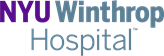 